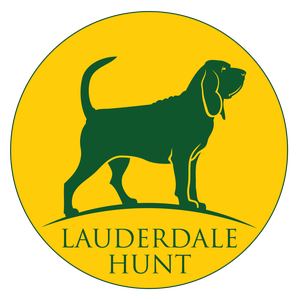 MEMBERSHIP FORMTITLE.................. FORENAME................................................ SURNAME.............................................................................ADDRESS........................................................................................................................................................................................................................................................................POSTCODE............................................................................ TELEPHONE...........................................................................EMAIL...................................................................................Subscriptions for 2023/2024 are now due:-MEMBERSHIP: Single £12, Family £20Cheques payable to “LHSC” Please return to:-Sue Arthur, Station House, Tynehead, Pathhead. EH37 5XSOr Bank Transfer:-Bank of Scotland 80-17-91  00406713  Ref: Sub